ERHEBUNG SICHERHEITSRELEVANTER 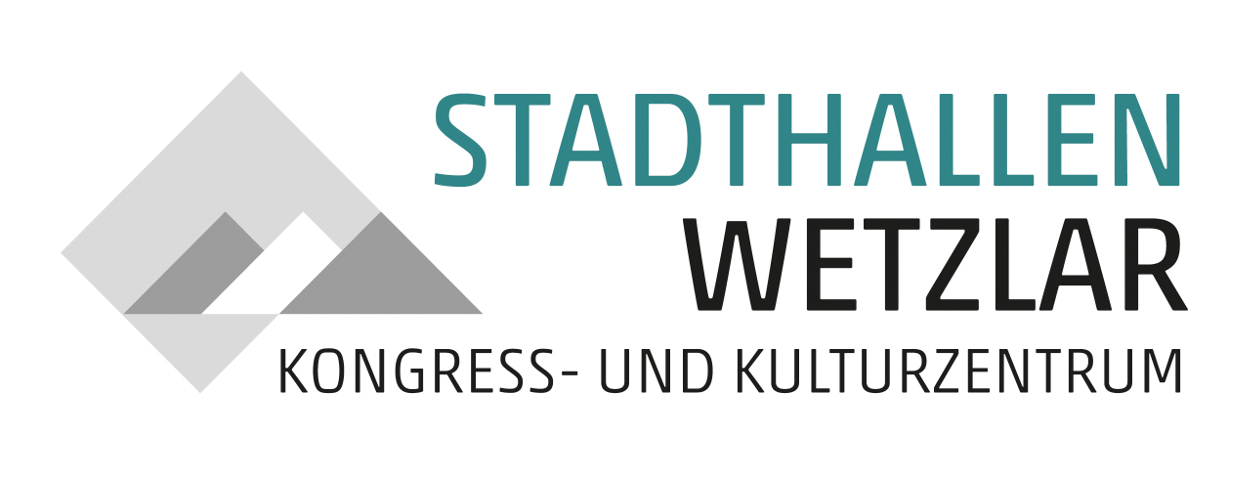 VERANSTALTUNGSDATEN politischer Veranstaltungendes Eigenbetriebs Stadthallen WetzlarStand 1. Januar 2023Die vollständige und wahrheitsgemäße Beantwortung der nachfolgenden Fragen ist zwingend erforderlich bevor wir Ihnen mögliche Veranstaltungstermine nennen oder Ihnen ein Angebot übermitteln könnenDie vollständige und wahrheitsgemäße Beantwortung der nachfolgenden Fragen ist zwingend erforderlich bevor wir Ihnen mögliche Veranstaltungstermine nennen oder Ihnen ein Angebot übermitteln könnenDie vollständige und wahrheitsgemäße Beantwortung der nachfolgenden Fragen ist zwingend erforderlich bevor wir Ihnen mögliche Veranstaltungstermine nennen oder Ihnen ein Angebot übermitteln könnenDie vollständige und wahrheitsgemäße Beantwortung der nachfolgenden Fragen ist zwingend erforderlich bevor wir Ihnen mögliche Veranstaltungstermine nennen oder Ihnen ein Angebot übermitteln könnenDie vollständige und wahrheitsgemäße Beantwortung der nachfolgenden Fragen ist zwingend erforderlich bevor wir Ihnen mögliche Veranstaltungstermine nennen oder Ihnen ein Angebot übermitteln könnenDie vollständige und wahrheitsgemäße Beantwortung der nachfolgenden Fragen ist zwingend erforderlich bevor wir Ihnen mögliche Veranstaltungstermine nennen oder Ihnen ein Angebot übermitteln könnenDie vollständige und wahrheitsgemäße Beantwortung der nachfolgenden Fragen ist zwingend erforderlich bevor wir Ihnen mögliche Veranstaltungstermine nennen oder Ihnen ein Angebot übermitteln können1. Veranstalter, Ansprechpartner1. Veranstalter, Ansprechpartner1. Veranstalter, Ansprechpartner1. Veranstalter, Ansprechpartner1. Veranstalter, Ansprechpartner1. Veranstalter, Ansprechpartner1. Veranstalter, AnsprechpartnerVeranstaltung (Titel)                                                             Datum/Uhrzeiten                                                                             Datum/Uhrzeiten                                                                             Datum/Uhrzeiten                                                                             Datum/Uhrzeiten                                                                             Datum/Uhrzeiten                                                                             Datum/Uhrzeiten                VeranstalterdatenFirma/Anschrift/.Firma/Anschrift/.Firma/Anschrift/.Firma/Anschrift/.Firma/Anschrift/.Firma/Anschrift/.2. Veranstaltungsart2. VeranstaltungsartInhalteInhalteZugangZugangZugang Kongress / Tagung  Kongress / Tagung  politische Veranstaltung politische Veranstaltung öffentliche Veranstaltung öffentliche Veranstaltung öffentliche Veranstaltung Konzert  Klassisch Konzert  Klassisch politische Inhalte politische Inhalte geschlossene Veranstaltung	 geschlossene Veranstaltung	 geschlossene Veranstaltung	 Messen/ Ausstellungen Messen/ Ausstellungen politische Redner politische Redner Einlass nur mit Eintrittskarte Einlass nur mit Eintrittskarte Einlass nur mit Eintrittskarte Musical / Operette  Musical / Operette  religiöse Veranstaltung religiöse Veranstaltung Akkreditierung der Besucher Akkreditierung der Besucher Akkreditierung der Besucher Gala / Dinner / Abendveranstaltung Gala / Dinner / Abendveranstaltung religiöse/religionsnahe Inhalte religiöse/religionsnahe Inhalte Konzert Rock / Pop Konzert Rock / Pop religiöse Redner religiöse Redner Shows /  Comedy Shows /  Comedy Firmenveranstaltung FirmenveranstaltungNamen der auftretenden Redner:      Namen der auftretenden Redner:      Namen der auftretenden Redner:      Namen der auftretenden Redner:      Namen der auftretenden Redner:       Kinderveranstaltung KinderveranstaltungNamen der auftretenden Redner:      Namen der auftretenden Redner:      Namen der auftretenden Redner:      Namen der auftretenden Redner:      Namen der auftretenden Redner:      Sonstige Veranstaltung:      Sonstige Veranstaltung:      Namen der auftretenden Redner:      Namen der auftretenden Redner:      Namen der auftretenden Redner:      Namen der auftretenden Redner:      Namen der auftretenden Redner:      3. Publikumsprofil / Besucherzahlen 3. Publikumsprofil / Besucherzahlen 3. Publikumsprofil / Besucherzahlen 3. Publikumsprofil / Besucherzahlen 3. Publikumsprofil / Besucherzahlen 3. Publikumsprofil / Besucherzahlen 3. Publikumsprofil / Besucherzahlen Kapazität (maximale Besucherzahl):       Kapazität (maximale Besucherzahl):       Kapazität (maximale Besucherzahl):       Erwartete maximale Besucherzahl :      Erwartete maximale Besucherzahl :      Erwartete maximale Besucherzahl :      Erwartete maximale Besucherzahl :       überwiegend junge Erwachsene (< 25 Jahre) überwiegend junge Erwachsene (< 25 Jahre) überwiegend junge Erwachsene (< 25 Jahre) überwiegend Erwachsene (>25 Jahre) überwiegend Erwachsene (>25 Jahre) überwiegend Erwachsene (>25 Jahre) überwiegend Erwachsene (>25 Jahre) hoher Anteil Kinder (<14 Jahre) hoher Anteil Kinder (<14 Jahre) hoher Anteil Kinder (<14 Jahre)Geschätzter Anteil alter Menschen(> 70 ) in %      Geschätzter Anteil alter Menschen(> 70 ) in %      Geschätzter Anteil alter Menschen(> 70 ) in %      Geschätzter Anteil alter Menschen(> 70 ) in %       Erwartete Anzahl Rollatoren       Erwartete Anzahl Rollatoren       Erwartete Anzahl Rollatoren       Erwartete Anzahl Rollstuhlbenutzer:       Erwartete Anzahl Rollstuhlbenutzer:       Erwartete Anzahl Rollstuhlbenutzer:       Erwartete Anzahl Rollstuhlbenutzer:      Mindestalter für den Einlass:      Mindestalter für den Einlass:      Mindestalter für den Einlass:      4.  Sicherheitsaspekte / Risikoerhöhende Faktoren4.  Sicherheitsaspekte / Risikoerhöhende Faktoren4.  Sicherheitsaspekte / Risikoerhöhende Faktoren4.  Sicherheitsaspekte / Risikoerhöhende Faktoren4.  Sicherheitsaspekte / Risikoerhöhende Faktoren4.  Sicherheitsaspekte / Risikoerhöhende Faktoren4.  Sicherheitsaspekte / Risikoerhöhende FaktorenPolarisierende Veranstaltungsinhalte sind zu erwartenPolarisierende Veranstaltungsinhalte sind zu erwartenPolarisierende Veranstaltungsinhalte sind zu erwartenPolarisierende Veranstaltungsinhalte sind zu erwartenPolarisierende Veranstaltungsinhalte sind zu erwarten ja  neinStörungen, Demonstrationen werden erwartetStörungen, Demonstrationen werden erwartetStörungen, Demonstrationen werden erwartetStörungen, Demonstrationen werden erwartetStörungen, Demonstrationen werden erwartet ja  neinPersonen mit „Schutzstufe“ nehmen teilPersonen mit „Schutzstufe“ nehmen teilPersonen mit „Schutzstufe“ nehmen teilPersonen mit „Schutzstufe“ nehmen teilPersonen mit „Schutzstufe“ nehmen teil ja  neinAnwesenheit von Personenschutz für Referenten / Teilnehmer ist zu erwartenAnwesenheit von Personenschutz für Referenten / Teilnehmer ist zu erwartenAnwesenheit von Personenschutz für Referenten / Teilnehmer ist zu erwartenAnwesenheit von Personenschutz für Referenten / Teilnehmer ist zu erwartenAnwesenheit von Personenschutz für Referenten / Teilnehmer ist zu erwarten ja  neinMedienberichterstattung ist zu erwartenMedienberichterstattung ist zu erwartenMedienberichterstattung ist zu erwartenMedienberichterstattung ist zu erwartenMedienberichterstattung ist zu erwarten ja  neinLive-Übertragung (Internet/ Fernsehen / Radio) ist zu erwarten Live-Übertragung (Internet/ Fernsehen / Radio) ist zu erwarten Live-Übertragung (Internet/ Fernsehen / Radio) ist zu erwarten Live-Übertragung (Internet/ Fernsehen / Radio) ist zu erwarten Live-Übertragung (Internet/ Fernsehen / Radio) ist zu erwarten  ja  nein5. Geplante Sicherheitsmaßnahmen seitens des Veranstalters5. Geplante Sicherheitsmaßnahmen seitens des Veranstalters5. Geplante Sicherheitsmaßnahmen seitens des Veranstalters5. Geplante Sicherheitsmaßnahmen seitens des Veranstalters5. Geplante Sicherheitsmaßnahmen seitens des VeranstaltersRucksack-/ Taschenverbot ist vorgesehenRucksack-/ Taschenverbot ist vorgesehenRucksack-/ Taschenverbot ist vorgesehenRucksack-/ Taschenverbot ist vorgesehenRucksack-/ Taschenverbot ist vorgesehen ja  neinKamera-VerbotKamera-VerbotKamera-VerbotKamera-VerbotKamera-Verbot ja  neinTaschenkontrollen sind vorgesehenTaschenkontrollen sind vorgesehenTaschenkontrollen sind vorgesehenTaschenkontrollen sind vorgesehenTaschenkontrollen sind vorgesehen ja  neinKörperkontrollen sind vorgesehenKörperkontrollen sind vorgesehenKörperkontrollen sind vorgesehenKörperkontrollen sind vorgesehenKörperkontrollen sind vorgesehen ja  neinRegistrierung / Kontrolle Personalausweise / AusweispapiereRegistrierung / Kontrolle Personalausweise / AusweispapiereRegistrierung / Kontrolle Personalausweise / AusweispapiereRegistrierung / Kontrolle Personalausweise / AusweispapiereRegistrierung / Kontrolle Personalausweise / Ausweispapiere ja  nein6. Öffentlichkeit / Presse6. Öffentlichkeit / Presse6. Öffentlichkeit / Presse6. Öffentlichkeit / Presse6. Öffentlichkeit / PresseAlle Medien / Presseorgane erhalten Zugang zur VeranstaltungAlle Medien / Presseorgane erhalten Zugang zur VeranstaltungAlle Medien / Presseorgane erhalten Zugang zur VeranstaltungAlle Medien / Presseorgane erhalten Zugang zur VeranstaltungAlle Medien / Presseorgane erhalten Zugang zur Veranstaltung ja  neinDie Anzahl der Plätze für Pressevertreter ist beschränkt auf…Die Anzahl der Plätze für Pressevertreter ist beschränkt auf…Die Anzahl der Plätze für Pressevertreter ist beschränkt auf…Die Anzahl der Plätze für Pressevertreter ist beschränkt auf…Die Anzahl der Plätze für Pressevertreter ist beschränkt auf…Anzahl:       PressevertreterAnzahl:       PressevertreterPressevertreter müssen sich vor der Veranstaltung akkreditierenPressevertreter müssen sich vor der Veranstaltung akkreditierenPressevertreter müssen sich vor der Veranstaltung akkreditierenPressevertreter müssen sich vor der Veranstaltung akkreditierenPressevertreter müssen sich vor der Veranstaltung akkreditieren ja  neinAufnahmen (Bild- und Tonaufzeichnungen) der Presse sind gestattetAufnahmen (Bild- und Tonaufzeichnungen) der Presse sind gestattetAufnahmen (Bild- und Tonaufzeichnungen) der Presse sind gestattetAufnahmen (Bild- und Tonaufzeichnungen) der Presse sind gestattetAufnahmen (Bild- und Tonaufzeichnungen) der Presse sind gestattet ja  neinMit seiner Unterschrift erklärt der Unterzeichnende für den Mieter und Veranstalter als bevollmächtigter Vertreter, dass die vorstehenden Angaben vollständig sind und der Wahrheit entsprechen. Ihm ist bekannt, dass unrichtige Angaben die Stadt Wetzlar–Eigenbetrieb Stadthallen berechtigen, ohne weitere vorherige Ankündigung eine Reservierung sofort zu kündigen und von einem abgeschlossenen Vertrag zurückzutreten. Darüber hinaus können im Fall einer Täuschung Schadensersatzansprüche geltend gemacht werden.Mit seiner Unterschrift erklärt der Unterzeichnende für den Mieter und Veranstalter als bevollmächtigter Vertreter, dass die vorstehenden Angaben vollständig sind und der Wahrheit entsprechen. Ihm ist bekannt, dass unrichtige Angaben die Stadt Wetzlar–Eigenbetrieb Stadthallen berechtigen, ohne weitere vorherige Ankündigung eine Reservierung sofort zu kündigen und von einem abgeschlossenen Vertrag zurückzutreten. Darüber hinaus können im Fall einer Täuschung Schadensersatzansprüche geltend gemacht werden.Mit seiner Unterschrift erklärt der Unterzeichnende für den Mieter und Veranstalter als bevollmächtigter Vertreter, dass die vorstehenden Angaben vollständig sind und der Wahrheit entsprechen. Ihm ist bekannt, dass unrichtige Angaben die Stadt Wetzlar–Eigenbetrieb Stadthallen berechtigen, ohne weitere vorherige Ankündigung eine Reservierung sofort zu kündigen und von einem abgeschlossenen Vertrag zurückzutreten. Darüber hinaus können im Fall einer Täuschung Schadensersatzansprüche geltend gemacht werden.Mit seiner Unterschrift erklärt der Unterzeichnende für den Mieter und Veranstalter als bevollmächtigter Vertreter, dass die vorstehenden Angaben vollständig sind und der Wahrheit entsprechen. Ihm ist bekannt, dass unrichtige Angaben die Stadt Wetzlar–Eigenbetrieb Stadthallen berechtigen, ohne weitere vorherige Ankündigung eine Reservierung sofort zu kündigen und von einem abgeschlossenen Vertrag zurückzutreten. Darüber hinaus können im Fall einer Täuschung Schadensersatzansprüche geltend gemacht werden.Mit seiner Unterschrift erklärt der Unterzeichnende für den Mieter und Veranstalter als bevollmächtigter Vertreter, dass die vorstehenden Angaben vollständig sind und der Wahrheit entsprechen. Ihm ist bekannt, dass unrichtige Angaben die Stadt Wetzlar–Eigenbetrieb Stadthallen berechtigen, ohne weitere vorherige Ankündigung eine Reservierung sofort zu kündigen und von einem abgeschlossenen Vertrag zurückzutreten. Darüber hinaus können im Fall einer Täuschung Schadensersatzansprüche geltend gemacht werden.Mit seiner Unterschrift erklärt der Unterzeichnende für den Mieter und Veranstalter als bevollmächtigter Vertreter, dass die vorstehenden Angaben vollständig sind und der Wahrheit entsprechen. Ihm ist bekannt, dass unrichtige Angaben die Stadt Wetzlar–Eigenbetrieb Stadthallen berechtigen, ohne weitere vorherige Ankündigung eine Reservierung sofort zu kündigen und von einem abgeschlossenen Vertrag zurückzutreten. Darüber hinaus können im Fall einer Täuschung Schadensersatzansprüche geltend gemacht werden.Mit seiner Unterschrift erklärt der Unterzeichnende für den Mieter und Veranstalter als bevollmächtigter Vertreter, dass die vorstehenden Angaben vollständig sind und der Wahrheit entsprechen. Ihm ist bekannt, dass unrichtige Angaben die Stadt Wetzlar–Eigenbetrieb Stadthallen berechtigen, ohne weitere vorherige Ankündigung eine Reservierung sofort zu kündigen und von einem abgeschlossenen Vertrag zurückzutreten. Darüber hinaus können im Fall einer Täuschung Schadensersatzansprüche geltend gemacht werden._____________________________________________Ort, Datum, Name / Unterschrift_____________________________________________Ort, Datum, Name / Unterschrift_____________________________________________Ort, Datum, Name / Unterschrift_____________________________________________Ort, Datum, Name / Unterschrift_____________________________________________Ort, Datum, Name / Unterschrift_____________________________________________Ort, Datum, Name / Unterschrift_____________________________________________Ort, Datum, Name / Unterschrift